ЗАХТЕВ СА БИЗНИС ПЛАНОМЗА ДОДЕЛУ СУБВЕНЦИЈЕ ЗА САМОЗАПОШЉАВАЊЕ У 2024. ГОДИНИ НАПОМЕНА: Припадност лица категорији теже запошљивих утврђиваће се на основу расположивих информација из евиденције Националне службе. Уколико подносилац захтева није пријавио припадност одређеној категорији теже запошљивих лица, у обавези је да пре поднетог захтева достави релевантан доказ надлежној филијали.Овим путем ја _______________________ (име и презиме), изјављујем под пуном материјалном и кривичном одговорношћу да су тачни сви подаци који су у бизнис плану наведени, осим оних који се односе на пројекције мог будућег пословања.ПОТПИС ПОДНОСИОЦА ЗАХТЕВАО Б А В Е Ш Т Е Њ Е подносиоца захтева о раније примљеној de minimis помоћи Назив подносиоца захтева: ___________________________________________________Место: ____________________________________________________________________Адреса: ___________________________________________________________________Матични број: _____________________________________________________________ПИБ: _____________________________________________________________________У складу са чл. 11 Уредбе о правилима и условима за доделу помоћи мале вредности (de minimis помоћи) („Службени гласник РС“ број 23/21) достављамо: О Б А В Е Ш Т Е Њ ЕДа подносиоцу захтева, односно повезаном правном лицу __________________, МБ:_____________ из _________________, у текућој фискалној години и у претходне две фискалне године: НИЈЕ ДОДЕЉЕНА de minimis помоћ (помоћ мале вредности)ДОДЕЉЕНА је de minimis помоћ (помоћ мале вредности)У_____________________                                                 ПОДНОСИЛАЦ ЗАХТЕВА                                  Датум _________________                                               _________________________                           	                                                                  ПОВЕЗАНО ПРАВНО ЛИЦЕ                                                                                             __________________________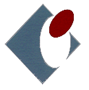 РЕПУБЛИКА СРБИЈАНАЦИОНАЛНA СЛУЖБA ЗА ЗАПОШЉАВАЊЕИ ОПШТИНА КУРШУМЛИЈА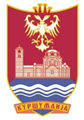 ОСНОВНИ ПОДАЦИ О ПОДНОСИОЦУ ЗАХТЕВАОСНОВНИ ПОДАЦИ О ПОДНОСИОЦУ ЗАХТЕВАОСНОВНИ ПОДАЦИ О ПОДНОСИОЦУ ЗАХТЕВАОСНОВНИ ПОДАЦИ О ПОДНОСИОЦУ ЗАХТЕВАИме и презиме               ЈМБГ                                                    Адреса становања (место, улица и број)               Контакт телефонE-mail адресаЗахтев се подноси на основу  јавног позива за:Незапослена лица Остала незапослена лица Захтев се подноси на основу  јавног позива за:Незапослена лица Особе са инвалидитетомЗахтев се подноси на основу  јавног позива за:Незапослена лица ромске националности Незапослена лица ромске националностиЗахтев се подноси на основу  јавног позива за:Незапослена лица ромске националности Особе са инвалидитетом ромске националностиЗавршена обука за развој предузетништва у извођењу:Националне службе за запошљавање Присуством на обуци Завршена обука за развој предузетништва у извођењу:Националне службе за запошљавање Похађањем on-line обукеЗавршена обука за развој предузетништва у извођењу:Друге институције (навести назив институције)КАТЕГОРИЈА ТЕЖЕ ЗАПОШЉИВИХ ЛИЦАЖене из мање развијених и девастираних подручја (III  и IV група јединица локалне самоуправе и девастирана подручја)Жене из развијених јединица локалне самоуправе (I и II група јединица локалне самоуправе)Особа са инвалидитетомМлади до 30 година старостиДугорочно незапослени (на евиденцији дуже од 12 месеци )РомиЛица старости 50 и више годинаЛица без основног образовања Лица без завршене средње школеКорисници новчане социјалне помоћиМлади у домском смештају, у хранитељским породицама и старатељским породицамаЖртве породичног насиљаЖртве трговине људимаИзбегла и расељена лицаПовратници према Споразуму о реадмисијиСамохрани родитељиСупружници из породице у којој су оба супружника незапосленаРодитељи деце са сметњама у развојуБивши извршиоци кривичних делаОПИС ПЛАНИРАНЕ ДЕЛАТНОСТИ И ОРГАНИЗАЦИЈА ОПИС ПЛАНИРАНЕ ДЕЛАТНОСТИ И ОРГАНИЗАЦИЈА ОПИС ПЛАНИРАНЕ ДЕЛАТНОСТИ И ОРГАНИЗАЦИЈА ОПИС ПЛАНИРАНЕ ДЕЛАТНОСТИ И ОРГАНИЗАЦИЈА ОПИС ПЛАНИРАНЕ ДЕЛАТНОСТИ И ОРГАНИЗАЦИЈА 1.1 Врста делатности коју планирате да региструјетеПроизводња, производно занатство, здравствене и интелектуалне услуге Услужно занатство, остале услужне делатности и грађевинарствоХотели, ресторани и остале угоститељске услугеОстало1.1 Врста делатности коју планирате да региструјете1.2 Опишите претежну  делатност радње / привредног друштва (описати искључиво претежну делатност која ће се као таква регистровати код надлежног органа)1.3 Правни облик организовања    Предузетник  Предузетник  Привредно друштво  Привредно друштво  1.3 Правни облик организовања    ОПИС ПРОИЗВОДА / УСЛУГАОПИС ПРОИЗВОДА / УСЛУГА2.1 Опишите производе/услуге које планирате да понудите тржишту (шта је производ/услуга, карактеристике, сервис или гаранцијa уколико се нуди) 2.2  Конкурентске предности производа/услуге 2.3 Да ли постоје неке погодности које Ваш купац очекује, а везане су за Ваш производ/услугу  (зашто би купац купио или користио производ/услугу)АНАЛИЗА КУПАЦА ПРОИЗВОДА / УСЛУГААНАЛИЗА КУПАЦА ПРОИЗВОДА / УСЛУГААНАЛИЗА КУПАЦА ПРОИЗВОДА / УСЛУГА3.1 Ко ће куповати Ваше производе/услуге? Физичка лица која купују производе/услуге за личну, породичну и кућну употребу или поклонЦиљна група (основне карактеристике ваших купаца - пол, старост, образовање, занимање, породични статус, животни стил):3.1 Ко ће куповати Ваше производе/услуге? Физичка лица која купују производе/услуге за личну, породичну и кућну употребу или поклон3.1 Ко ће куповати Ваше производе/услуге? Привредни и непривредни субјекти - предузетници, привредна друштва, државне институције (школе, болнице), верске организацијеНавести конкретан назив привредног/ непривредног субјекта и шта је за њих карактеристично:3.1 Ко ће куповати Ваше производе/услуге? Привредни и непривредни субјекти - предузетници, привредна друштва, државне институције (школе, болнице), верске организације1. 3.1 Ко ће куповати Ваше производе/услуге? Привредни и непривредни субјекти - предузетници, привредна друштва, државне институције (школе, болнице), верске организације2.АНАЛИЗА КОНКУРЕНЦИЈЕАНАЛИЗА КОНКУРЕНЦИЈЕАНАЛИЗА КОНКУРЕНЦИЈЕНазив конкурентаНаведите снаге и слабости конкурентаНаведите своје предности у односу на конкурентаСнаге:Слабости:Снаге:Слабости:Снаге:Слабости:АНАЛИЗА ДОБАВЉАЧААНАЛИЗА ДОБАВЉАЧААНАЛИЗА ДОБАВЉАЧАНазив добављачаНаведите материјале/ услуге/ сировине које испоручујеНаведите зашто сте се одлучили за добављачаМАРКЕТИНГ МИКС (цена, дистрибуција, промоција и пословни простор)МАРКЕТИНГ МИКС (цена, дистрибуција, промоција и пословни простор)МАРКЕТИНГ МИКС (цена, дистрибуција, промоција и пословни простор)МАРКЕТИНГ МИКС (цена, дистрибуција, промоција и пословни простор)МАРКЕТИНГ МИКС (цена, дистрибуција, промоција и пословни простор)6.1 Објасните како ћете формирати цену производа. Колика ће бити цена (уколико имате више производа/услуга, навести цену за сваки производ/услугу)? Колика је цена код конкуренције?6.2 Објасните како ћете дистрибуирати свој производ/услугу до крајњег купца и ко су дитрибутери 6.3 На који начин ћете промовисати своје производе/услуге,  навести канале промоције, шта се и где промовише6.4 Адреса на којој се планира обављање делатности (улица и општина)6.5 Које су предности/ недостаци локације Вашег пословног простора са аспекта тржишта?6.6 Да ли је пословни простор у ВласништвуВласништвуЗакупуНије потребан6.6 Да ли је пословни простор у 6.7 Да ли је потребна адаптација пословног простора?НЕ 	  НЕ 	  НЕ 	  НЕ 	  6.7 Да ли је потребна адаптација пословног простора?ДА         Потребан износ: ____________________ динaрaПотребан износ: ____________________ динaрaПотребан износ: ____________________ динaрaОПРЕМА ЗА ОБАВЉАЊЕ ПЛАНИРАНЕ ДЕЛАТНОСТИОПРЕМА ЗА ОБАВЉАЊЕ ПЛАНИРАНЕ ДЕЛАТНОСТИОПРЕМА ЗА ОБАВЉАЊЕ ПЛАНИРАНЕ ДЕЛАТНОСТИОПРЕМА ЗА ОБАВЉАЊЕ ПЛАНИРАНЕ ДЕЛАТНОСТИОПРЕМА ЗА ОБАВЉАЊЕ ПЛАНИРАНЕ ДЕЛАТНОСТИОПРЕМА ЗА ОБАВЉАЊЕ ПЛАНИРАНЕ ДЕЛАТНОСТИ7.1 Опрема која је већ набављена7.1 Опрема која је већ набављена7.1 Опрема која је већ набављена7.1 Опрема која је већ набављена7.1 Опрема која је већ набављена7.1 Опрема која је већ набављенаНазив опремеБрој ком. (а)Цена по ком. (б) (РСД)Вредност опреме (аxб) (РСД)У власништвуУзакупу и сл.УКУПНО7.2 Опрема која треба да буде набављена7.2 Опрема која треба да буде набављена7.2 Опрема која треба да буде набављена7.2 Опрема која треба да буде набављена7.2 Опрема која треба да буде набављена7.2 Опрема која треба да буде набављенаНазив опремеПотребан број ком. (а)Цена по ком. (б) (РСД)Вредност опреме (аxб) (РСД)Биће купљенаБиће изнајмљена и сл.УКУПНОФИНАНСИЈЕ И ФИНАНСИЈСКИ ПОКАЗАТЕЉИФИНАНСИЈЕ И ФИНАНСИЈСКИ ПОКАЗАТЕЉИ8.1 Предрачунска вредност инвестиције8.1 Предрачунска вредност инвестицијеНазив улагањаИзнос (РСД)Опрема (већ набављена+нова) Адаптација/ куповина простораНабавка резервних деловаНабавка сировина и материјалаНабавка нематеријалне имовинеУКУПНО8.2 Потребна средства за инвестицију – извор финансирања8.2 Потребна средства за инвестицију – извор финансирањаИзвор финансирањаИзнос (РСД)Сопствена средстваСубвенција НСЗДржавна помоћКредити (навести банку)Остало (навести)УКУПНО8.3 Пројекција укупних годишњих прихода од продаје8.3 Пројекција укупних годишњих прихода од продаје8.3 Пројекција укупних годишњих прихода од продаје8.3 Пројекција укупних годишњих прихода од продаје8.3 Пројекција укупних годишњих прихода од продаје8.3 Пројекција укупних годишњих прихода од продајеРед. бр.Назив производа/ услугаЈединица мереЦена по јединици (а)(РСД)Годишња количина (б) Укупан приход(а x б) (РСД)1.2.3.4.5.УКУПНОУКУПНОУКУПНО8.4 Пројекција укупних годишњих расхода 8.4 Пројекција укупних годишњих расхода 8.4 Пројекција укупних годишњих расхода 8.4 Пројекција укупних годишњих расхода 8.4 Пројекција укупних годишњих расхода 8.4 Пројекција укупних годишњих расхода 8.4 Пројекција укупних годишњих расхода Ред. бр.Назив расходаНазив расходаЈединица мереЦена по јединици (а) (РСД)Годишња количина (б)Укупан расход(а x б) (РСД)1.Материјални трошковиЕл. енергија1.Материјални трошковиВода1.Материјални трошковиГориво1.Материјални трошковиРепроматеријал1.Материјални трошковиЗакуп2.Нематеријални трошковиПромоција2.Нематеријални трошковиРепрезентација3.АмортизацијаАмортизација4.Бруто плате/паушалБруто плате/паушал5.КаматеКаматеУКУПНОУКУПНОУКУПНОУКУПНО8.5 Финансијски показатељи из пројекција укупних годишњих прихода и расхода (РСД)8.5 Финансијски показатељи из пројекција укупних годишњих прихода и расхода (РСД)ЕЛЕМЕНТИИЗРАЧУНАВАЊЕБруто добит = укупан приход – укупан расход     Нето добит = Бруто добит – порез на добит   Коефицијент 	           укупан  годишњи приход економичности  =    ---------------------------------------                                            укупан годишњи расходВреме враћања      Предрачунска вредност инвестиције     улагања          = ---------------------------------------------------                        (у годинама)                             Нето добитДОДАТНЕ ИНФОРМАЦИЈЕ9. ПРИЛОЗИУз комплетно попуњен захтев са бизнис планом потребно је приложити следеће:доказ о завршеној обуци за развој предузетништва у некој другој институцији: уверење/сертификат/диплома друге институције; докази за особе са инвалидитетом - решење о инвалидности или процени радне способности и могућности запослења или одржања запослења.10. НАПОМЕНЕПотребно је попунити сва поља у захтеву са бизнис планом.Датуми на приложеним доказима морају бити најкасније са даном подношења захтева са бизнис планом.Национална служба задржава право да тражи и друге доказе релевантне за одлучивање о захтеву са бизнис подносиоца.Подношењем захтева, незапослено лице прихвата услове наведене у Јавном позиву за доделу субвенције за самозапошљавање незапослених лица у 2024. години.11. ИЗЈАВА ПОДНОСИОЦА ЗАХТЕВАНазивИзнос de minimis помоћи Давалац de minimis помоћиДатум добијања de minimis помоћиПодносилац захтеваПовезано правно лице___________________